Formative Activity Science Year 7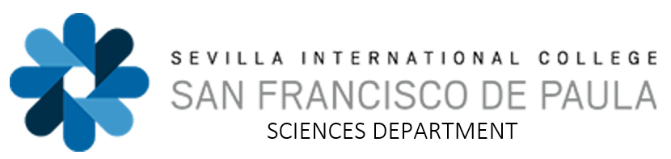 Criterion D: Reflecting on the impacts of scienceTo achieve level 7 – 8, the student is able to:i. describe the ways in which science is applied and used to address a specific problem or issueii. discuss and evaluate the implications of using science and its application to solve a specific problem or issue, interacting with a factoriii. consistently apply scientific language to communicate understanding clearly and preciselyiv. document sources.How can science help cities under threat from flooding due to global warming?Complete the following sections in your own words and full sentences:State which city are you investigating and what continent is it on.Describe the city as it is today:State what the main economic activities are:Describe how people spend their free time in the city:Describe the problem of global warming:Outline how global warming might increase water levels around the Earth:Describe how rising water levels might affect your city:State a possible scientific solution to the problem:Describe how it might work:Discuss why is this scientific solution a good choice for this particular city.Discuss if there any problems or disadvantages that might be caused by using this particular scientific solution.State some examples of the references you are using in APA style: